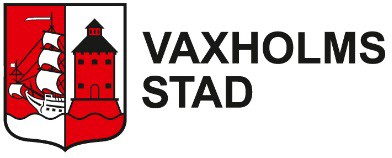 SocialförvaltningenKommunala pensionärsrådet/
Kommunala funktionsnedsattas råd (KPFR) 
2022-09-19
Plats och tid: Västra gavelrummet, Rådhuset kl. 13.00 – c:a 15.30
Kallelse/föredragningslista2022-09-19Kallade: Representanter	 Vid förhinder: Meddela annika.kjellberg@vaxholm.se  tfn: 08‐541 708 39Lena Hallberg (C)	Annika KjellbergOrdförande	SekreterarePost: 185 83 Vaxholm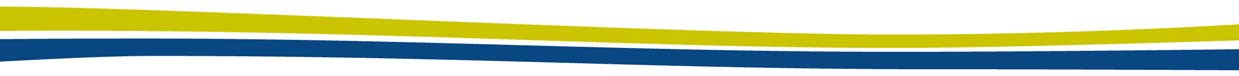 Besök: Eriksövägen 27Telefon: 08‐541 708 00Fax: 08‐541 708 57E‐post: sociala@vaxholm.seWebb: www.vaxholm.seOrg nr: 212000‐2908Plusgiro:  5302-94Bilaga 1. Punkter från NeuroRoslagen till KPFR 220919Lokalbehov på seniorboendenAlltfler äldre skaffar olika typer av eldrivna fortskaffningsmedel, såväl på tre som på fyra hjul. Dessa får inte förvaras i respektive lägenhet utan skall ges egna utrymmen i fastigheten med laddmöjlighet. På Hamngatan 50 finns åtta platser för dylika just nu. På 43 lägenheter kan vi nog på sikt ana att dessa inte kommer att räcka till. Har man på fastigheten Torggatan 21, 23 samt 32 och 34 planerat för kommande behov? Hur är det med detta på Västra Ekuddsgatan?Det hus som man nu prospekterar för att uppföra på Norrberget, hur ser lösningen och behoven ut där?Carportarna vid Torggatan 32Vem äger och disponerar carportarna vid Torggatan 32? Många av de som numera flyttar in i portuppgångarna är bilägare. Varför får dessa inte användas av de boende? Staden har inga med tjänstebil placerade där. Det finns ett kösystem till lägenheter, kan man inte fixa till ett dylikt för dessa två platser?Hemtjänstens besökskravDå biståndshandläggare specificerar dagsbehovet till visst antal timmar hos en huvudman, åläggs det staden att fullgöra denna uppgift. Har jag förstått reglementet rätt?Kan staden i det läget vägra hembesök? Om ja, på vilka villkor och vad händer då?Förbereda för hantverkareI samband med fönstermålningar på Torggatan 21, 23 och 32 samt 34 knackade en representant på och meddelade när man skulle komma för att göra jobbet. Det fanns krav på att arbetet skulle göras med en fri passage på en meter från fönstren. Anar att liknande situationer kan uppstå på annat håll också.Då undrar jag vad som sker i de fall lägenhetsinnehavaren inte kan bereda målaren begärt utrymme? Det kan ju finnas flera orsaker som kan ligga utanför lägenhetsinnehavarens möjligheter. Dels ett akut sjukbesök. Dels avsaknad av hjälpande händer, alla har inte stora kontaktytor. Dels kan ju en flytt av möblemang innebära att man stängs av från vissa vitala funktioner såsom kök, säng och toalett. Många boende använder rollatorer och rullstolar även inomhus, och de kräver sin plats.P-platserna på Kapellgatan då husbygget inledsVar har staden planerat att hemtjänstens bilar skall parkeras då platserna på Kapellgatan försvinner? Därtill har Hemsjukvården bilar där. Finns någon samordning i den planeringen? När inleds bygget?Saneringen på Hamngatan 21, 23 och 32 samt 34För att få bort räv- och råttproblemet kring fastigheten har saneringsinsatser gjorts. Vad har det kostat? Har det gett resultat?Cykelbana i Hamngatans alléDen cykelbana som nu delas med gående i allén på Hamngatan utgör en olycksrisk. Dels skapar nerförsbacken oerhörda hastigheter för vissa cyklister. Dels skyndar sig många seniorer över gatan för att komma ifrån riskområdet med bilar, då prioriterar man inte eventuella cyklister på trottoaren. Man hinner helt enkelt inte se sig för. Än så länge är vi förskonade från olyckor vad jag vet. Men varje skadefri dag innebär en dag närmare en olycka. Då Norrberget börjar befolkas kommer troligen cykeltrafiken att öka. Om cyklisterna tvingas befinna sig på gatan så skall de respektera övergångsställets signalsystem. De kanske då kan uppmärksamma att gående finns i närheten. I dagsläget kan en gående försvinna bland trädstammarna för cyklisterna.Måste det finnas tre rader träd i allén?KajfotografitävlingenAtt en student låg bakom idén antar jag. Men varför påpekade ingen att man då automatiskt utestänger en stor del av befolkningen när man kräver Instagram som enda kanal vid inlämnandet? En del av arbetet i den åldern är väl att ge kunskap? Lite kommentarer kring detta, tack!Handikapphissars kapacitetDe nya hjälpmedel som man kan få genom Landstingen blir att större och allt tyngre. Nu har det framkommit att vissa handikapphissar inte rymmer vissa typer. Vårt rådhus är en av dessa som jag fått kännedom om. I samband med förtidsröstningen där så gavs inga alternativ till de som ville rösta men inte kom upp till vallokalen. Är det viktigt att rösta i rätt lokal eller kan tillfälligt ”röstställe” skapas efter uppstådd situation? Vad säger vallagen? Leif GannertBilaga 2. Punkter från PRO till KPFR 220919Var ligger nu SÄBO? Händer det något?Hur har hemtjänsten fungerat i sommar?Bilaga 3. Åtgärdsplan KPFR 2022-09-19			ÄrendeBeskrivningFöredragande1Upprop samt val av justerareMinnesanteckningarna justeras senast den 29/9Förslag justerare:Ordföranden 2Minnesanteckningar föregående möte3Projekt NorrbergetDalia Braimok, projektledareNorrberget4Aktuella ärenden ‐ Nämnden för teknik, fritid och kulturBengt Sandell (S)5Aktuella ärenden ‐ SocialnämndenLena Hallberg (C)6Information från föreningsrepresentanter7Frågor från NeuroRoslagen (bilaga 1)8Frågor från PRO (bilaga 2)9Avstämning åtgärdslistan (bilaga 3)10Övriga frågor11Nästa möteNr.RubrikBeskrivningDatumAnsvarigRapportering1Översyn av P-automaterDet finns bara en P-automat som tar kort, vilket anses för lite. 2020-10-28TFK2022-09-192Bredband stadens fastigheter Principbeslut finns. Verkställighet på gång. Frågan kvarstår till dess att bredband finns överallt där det är möjligt. Intention att driva i egen regi. Ingår just nu i rättsprocess med tidigare bolag.2018-11-19Ordföranden Tekniska nämnden2020-20223Åtgärder stadens gatubelysning Plan för armaturer tas just nu fram, teknisk handbok. Ska ta hänsyn till driftssäkerhet, kostnad och gestaltning2021-11-08Tekniska enheten